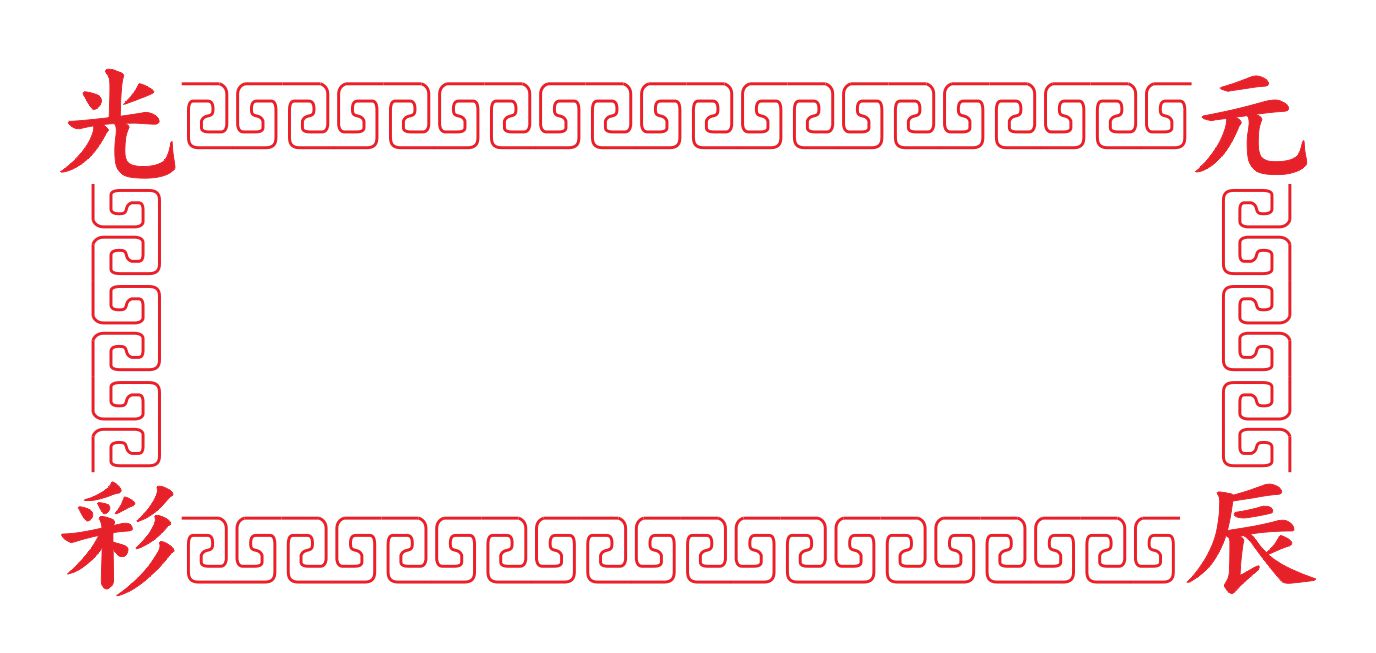 陳光明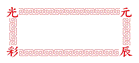 